Муниципальное дошкольное образовательное бюджетное учреждение «Центр развития ребенка – детский сад №24 «Улыбка» Арсеньевского городского округа Приморского края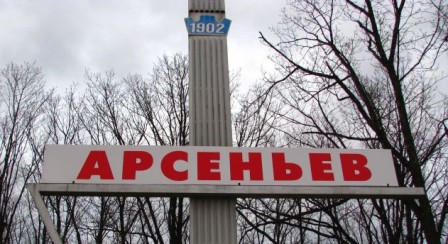 Мини-проект«Аудио-гид по родному городу Арсеньеву»2016г.Паспорт проекта:Название: «Аудио-гид по родному городу Арсеньеву»Вид проекта:  познавательный мини-проект.Девиз:  «Приезжайте в гости к нам,               Будем очень рады вам!»Срок реализации: 1день.Участники: воспитатель, дети, родители.Целевая аудитория: дети подготовительной к школе группы, родители.Структура проекта:Актуальность: Воспитание любви к родному краю, к своей малой Родине является одной из актуальных проблем современности. Все мы хотим воспитать в детях уважение к родным и близким, к себе, к другим людям. А ещё всем нам очень хочется, чтобы каждый ребёнок гордился своим родным городом и считал его самым лучшим, самым красивым, самым зелёным, самым чистым, самым уютным и неповторимым. Мы – взрослые должны понимать, что увидеть и понять красоту окружающего мира ребёнок без нашей помощи не сможет. И научиться беречь всё, что его окружает, он тоже не сможет самостоятельно. Мы должны помочь малышам. А ещё мы должны  быть примером для каждого ребёнка.Задача взрослых научить детей ценить и уважать исторические корни родного города, понимать красоту архитектурных строений, значимость памятников, уникальность природы и объектов.Цель проекта: Показать детям, насколько уникален город Арсеньев, как много всего увлекательного и интересного есть  в нашем городе, чего нет в других городах.Задачи:Образовательные:Расширять и систематизировать знания  детей о родном городе Арсеньеве, его достопримечательностях и окрестностях. Продолжать знакомить с улицами города, памятниками, общественными зданиями, с историей названия города Арсеньева.Расширять и активизировать в речи словарь по теме проекта.Вызвать интерес к изучению истории города.Развивающие:Развивать умение делиться  впечатлениями о своей малой Родине. Упражнять в умении использовать знания о своём городе в создании игрового образа.Развивать познавательную активность, детскую фантазию и творчество.Воспитательные: Воспитывать стремление сделать наш замечательный город ещё привлекательнее; желание беречь и сохранять уникальные природные богатства. Предполагаемый результат: Предполагается получить результаты в области социально-нравственного воспитания детей: эмоционального, бережного отношения к окружающему миру. У детей будут сформированы представления о закономерностях, происходящих вокруг.Кроме того, предполагается развитие ребёнка в целом, формирование умения логически мыслить, беречь всё, что создано руками человека. Этапы проекта:Подготовительный:Воспитатель: Создание предметно – развивающей среды.Организация работы с родителями.Составление плана экскурсии, разработка совместно организованной деятельности, подборка слайдов к презентации «Достопримечательности города Арсеньева и его окрестностей».Родители: Подбор фотографий для коллажа.Решение вопросов по украшению прогулочной площадки.Основной: Экскурсия с аудио-гидом по городу Арсеньеву на автобусе.Посещение городского музея «Растительный и животный мир Приморского края».Слушание стихов и песен о родном городе.Общение на тему «Город мой Арсеньев».Решение проблемных ситуаций «Как бы ты поступил?», «Что мы можем сделать, чтобы наш удивительный город стал ещё красивее?»Утренняя гимнастика «Путешествуем по улицам нашего города».Дидактические игры «Установи причину», «Почему наш город всегда красивый?», «Как наш город растёт?».Заключительный: Коллективная аппликация «Улица родного города».Оформление фотоальбома «По интересным местам родного города».Коллективный труд на прогулочной площадке «Украсим наш участок, частичку родного Арсеньева». Цель: понимать, ещё красивее наш город будет только тогда, когда все, кто живёт в нём, будут соблюдать чистоту и ухаживать за тем, что уже есть; уметь наводить порядок на участке детского сада, украшать его. Создание альбома из раскрасок «Город мой Арсеньев» для подарка «зарубежным»  гостям.Экскурсия  «По интересным местам родного города и его окрестностям»/Подготовительная к школе группа, 6-7 лет/.Задачи: Знать название родного города, его основные достопримечательности, названия главных улиц. Развивать умение рассказывать о своём городе и его окрестностях.Ход НОД:Воспитатель: Ребята, встречайте, сегодня к нам в детский сад приехали иностранные гости! /Входят дети параллельной группы, одетые в китайские национальные костюмы/.Гости: Мы ещё ни разу не были в вашем городе, очень хотим посмотреть, чем он так интересен.Воспитатель: Ну, что, ребята, познакомим наших гостей с нашим удивительным городом? Дети: Да!Воспитатель: Тогда прямо сейчас отправляемся в необычное путешествие по городу. Путь нам предстоит неблизкий, поэтому автобус уже ждёт нас, рассаживайтесь удобнее, не забудьте пристегнуться. Поехали!Воспитатель: Ребята, скажите, на какой улице находится наш детский сад? Дети: На улице Щербакова.Воспитатель: А какие улицы есть ещё в нашем городе? Назовите их. Дети: Улицы Жуковского, Ленинская, Октябрьская, Калининская, Островского, Ломоносова…….Воспитатель: Куда мы отправимся в начале нашего путешествия, вы узнаете, если правильно отгадаете загадку.«Кассы в нём и кинозал, Это вовсе не спортзал.   Есть экран и стулья есть,       Можно всем удобно сесть!»Дети: Это кинотеатр!Аудио-гид: Мы находимся на Комсомольской площади, на которой расположен городской музыкальный фонтан, превращающейся в разноцветное чудо вечером. Рядом с фонтаном располагается кинотеатр, носящий название «Космос». Воспитатель: Как вы думаете, зачем мы приехали в кинотеатр? Правильно, мы будем смотреть мультипликационный фильм.Дети заходят в кинотеатр на просмотр короткометражного мультфильма. Сотрудник кинотеатра знакомит детей с расположением залов и назначением различных отдельных кабинетов.После просмотра мультфильма, дети проходят в автобус и отправляются в городской музей, где их ждут сотрудники музея с экскурсией «Растительный и животный мир города» Воспитатель: А теперь, ребята, мы продолжим путешествие по достопримечательностям нашего города, проходим в автобус.Аудио-гид: Мы с вам продолжаем путешествие по улице Калининской, в самом начале этой улицы находится Дворец культуры «Прогресс». А рядом с ним, на площади, ещё одна достопримечательность города вертолёт. Его построили на нашем заводе «Прогресс». Проезжая дальше на площади Ленина у завода «Прогресс» недавно установлен ещё один вертолёт, недаром наш город называют городом авиастроителей. Проезжая по улице Жуковского справа от нас виден парк «Восток».Воспитатель: Ребята, нашим гостям будет очень интересно узнать, чем же можно заниматься в этом парке? Давайте им расскажем!Дети: -В нашем парке есть большое Колесо обозрения, мы там катались всей семьёй, из кабины этого колеса виден весь город.          -А ещё в парке «Восток» много различных качелей и каруселей.Воспитатель: Предлагаю выйти из автобуса и на зеленой лужайке покатаемся на карусели./Проводится подвижная игра «Карусель». Дети с изменением темпа двигаются по кругу, произнося слова:/«Сели, сели, сели, сели мы на чудо – карусели                    И поехали по кругу. Догоняем мы друг друга. Еле – еле карусели нас сначала повезли, А потом они быстрее к небу прямо понесли. Всё мелькает и кружит, а сердечко так дрожит. Вот помедленней кружатся и к земле хотят прижаться»Аудио-гид: А теперь я предлагаю дальнейшую экскурсию провести с помощью слайдовой презентации прямо в автобусе.Воспитатель: Ребята, посмотрите на следующие фотографии, что вы на них видите?/1-й слайд: Сопка Обзорная/.Воспитатель: Расскажите, что вы видите на картинке? Как называется наша сопка? Что вы знаете о сопке Обзорной? Чем она знаменита?Дети: -Сопка Обзорная считается одной из самых высоких сопок в Приморском крае.            -Она изображена на гербе нашего города Арсеньева.            -Зимой на сопке Обзорной проходят лыжные соревнования, поэтому сюда приезжает очень много спортсменов и просто отдыхающих из многих уголков нашего края и страны.           -У подножья этой сопки находится горнолыжная база «Бодрость», туда мы ездим отдыхать всей семьёй.Воспитатель: Молодцы, ребята, как много вы рассказали интересного нашим гостям. Они смогут поделиться своими впечатлениями дома./2-й слайд: Памятник В.К Арсеньеву/.Воспитатель: Этот памятник в нашем городе знает каждый человек. Ребята, расскажите, почему нас называют «арсеньевцы»?Дети: -Владимир Клавдиевич Арсеньев – учёный и исследователь, город наш назван именем этого легендарного человека.          -Владимир Клавдиевич  открыл и изучал эти земли.          -Раньше здесь была непроходимая тайга, а сейчас много красивых городов, среди которых и наш родной Арсеньев – город, в котором мы живём.           -Рядом с Владимиром Клавдиевичем был всегда его проводник и друг Дерсу Узала.Воспитатель: Это удивительное место в нашем городе. И мы с вами там уже были все вместе, помните?Дети: Да!           -Это была пешеходная экскурсия.          -Мы там играли, под соснами собирали грибы маслята.          -А ещё мы там видели белочку!/Показ слайдов: «Музыкальная школа», «Проходная завода «Аскольд», «Вокзал», «Стадион «Восток», «Музей». Дети рассматривают фотографии, рассказывают всё, что они знают об этих зданиях и достопримечательностях Воспитатель: «Какой у вас зелёный город!», - говорят многие гости нашего города Арсеньева. Это не только потому, что в самом городе много аллей и деревьев, которые летом дают прохладу, зимой оберегают от холодных ветров. Весь наш замечательный город окружён пышными таёжными лесами. Природа в окрестностях Арсеньева необычайно красивая. Ребята, мы с вами выезжали за город. Расскажите нашим гостям об этих экскурсиях. Дети: - Мы ездили на озёра, на которых растут лотосы.           -Лотос очень красивый цветок.           -Про него много написано в сказках, как о волшебном цветке.           -Лотос очень нежное и редкое растение,  поэтому его нужно охранять./Рассматривание слайдов «Лотосы»/.           -А ещё мы ездили на конеферму, там очень интересно./Показ слайдов «Феникс»/            - Мы там катались на лошадках, кормили их, нам рассказывали, как надо ухаживать за лошадьми.            -Рядом с конефермой есть интересное место, где проходят скачки, мы ездили туда с папой и мамой. Мама была такая красивая, потому что она надела такую необычную шляпку.Воспитатель: Ребята, наше необычное путешествие подходит к концу. За один раз невозможно показать гостям всю красоту нашего города, его достопримечательности. Давайте пригласим их приехать к нам ещё раз, чтобы посмотреть новые интересные места нашего Арсеньева. А теперь мы возвращаемся в наш детский сад и сделаем нашим гостям подарок. /Воспитатель предлагает детям раскраски «Город наш Арсеньев», затем работы детей собирают в альбом и дарят гостям. Вопросы к беседе «Город мой Арсеньев». Ребята, кто не знает, как называется наш город?Мы живём в Арсеньеве. Как нас всех можно назвать? /Арсеньевцы/.Мы живём в городе. Значит, мы кто? /Горожане/.Арсеньевцы – это кто?Горожане –это кто? Саша, ты кто? /Я горожанин, я арсеньевец/.Назовите улицы нашего города.Какие улицы в нашем городе? /Длинные и широкие/.Что растёт вдоль улиц?Какие дома в нашем городе? /многоэтажные, кирпичные, панельные, деревянные/.Кто живёт в многоэтажных домах?Как называют людей, которые живут в одном подъезде, на одной площадке?Что нужно делать жильцам и горожанам, чтобы во дворе, в городе было чисто и красиво?Чего нельзя делать на улицах?Как бы вы поступили, если бы увидели, что мальчик ломает ветку  дерева; девочка бросает на тротуар фантики от конфет?Комплекс утренней гимнастики «Путешествуем по улицам города».Задачи:Уметь воспроизводить образ пластично, эмоционально окрашивая его.Дифференцировать свои мышечные ощущения, управлять ими.Использовать знания о городе в создании игрового образа.Ходьба по узкой улочке по одному, по широкому проспекту в колонне по двое, по трое, по площади – по кругу;Ходьба на носочках с вытянутыми вверх руками – высотные дома;Подметаем улицы, катаемся на велосипедах по аллее, на лодках в бассейне парка,  прыгаем на батуте в цирке, идём скользящим шагом, как трамвай по рельсам, разбегаемся в разные стороны, как транспорт по своим маршрутам, застываем на месте по сигналу светофора.Садимся на качели, выполняем движения, согласно тексту:Кач-кач-кач – летят качели.          /Руки внизу, из стороны в сторону/.Так захватывает дух.                     /Руки резко вверх/.Всё сильнее бьётся сердце:           /Ритмично постукивают кулачкамиТук-тук-тук-тук, тук-тук-тук.        друг о друга.Вверх и вниз и снова к солнцу.     /Руки вверх, вниз, снова вверх/.Словно птица ты летишь.               /Ритмичные взмахи руками/.Выше, выше, выше, выше! –          /Приседают, ритмично встают,Вновь товарищам кричишь.            поднимая руки/.                        Дидактическое упражнение « Установи причину».Задачи: знать признаки города; уметь устанавливать причинно- следственные связи и зависимости./Воспитатель начинает предложение, а дети его заканчивают/.   Город – это крупный населённый пункт, потому что… (в нём живёт много людей).   В городе много магазинов, в которых продают продукты и другие товары, потому что… (для большого количества людей нужно много продуктов и товаров).   В городе строят высотные дома. Потому что… (в одноэтажных домах нельзя расселить всех людей в городе).   В городе много поликлиник и больниц, потому что … (много людей болеет и лечится).   В городе не выращивают коров, свиней и других домашних животных, потому что… (нет пастбищ, негде пасти животных, нечем их кормить).Дидактическая игра «Почему наш город всегда красивый?»Задачи: Знать о том, что городские здания, дороги, тротуары, оборудования парков постоянно требуют ремонта и обновления, что за это отвечают определённые службы города; название профессий людей, которые ремонтируют здания и другие объекты общественного назначения; уметь рассказывать об этом.Правило: Воспитатель показывает картинки с изображением ремонтных работ, а дети называют профессии и рассказывают, какие действия какие действия выполняют представители этой профессии, чтобы отремонтировать что-то, в какой последовательности. Воспитатель может попросить изобразить некоторые действия с помощью пантомимики, а остальных угадать, что делает представитель данной профессии и для чего.Дидактическая игра «Как наш город растет?»   Задачи: знать, что в городе постоянно ведётся строительство жилых и общественных зданий, появляются новые микрорайоны, увеличиваются старые; отличительные особенности зданий в городе; уметь сравнивать здания по архитектурным особенностям, назначению; рассказывать о профессиях, связанных со строительством.   Правила: воспитатель предлагает детям в роли строителя рассказать, какие основные стройки ведутся в городе, почему они важны для горожан, что построено в последнее время. Дети находят среди фотографий и называют строительные объекты, с которыми их знакомили, назначение этих объектов. Заканчивают игру дети строительством многоэтажного дома.Литература1.Алябьева Е.А. «Итоговые дни по лексическим темам», М., 2007г.2.Бабаева Т.И. «Дошкольник в детском саду», С-П, 2014г.3.Бахметова О.В. «Город мой», Арсеньев, 2013г.4.Парамонова Л.А. «Развивающие занятия с детьми 6-7лет», М.2013г.5.Трифонова Е.В. «Развивающее общение с детьми 6-7лет», Сфера, 2015г.